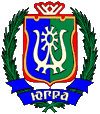 ДЕПАРТАМЕНТ КУЛЬТУРЫХАНТЫ-МАНСИЙСКОГО АВТОНОМНОГО ОКРУГА – ЮГРЫПРИКАЗОб организации работы по поддержке доступа негосударственных организаций (коммерческих, некоммерческих), в том числе социально ориентированных некоммерческих организаций к предоставлению услуг в сфере культуры в Ханты-Мансийском автономном округе – Югре на 2016-2020 годыВо исполнение Плана мероприятий («дорожной карте») по поддержке доступа негосударственных организаций (коммерческих, некоммерческих) к предоставлению услуг в социальной сфере в Ханты-Мансийском автономном округе – Югре на 2016-2020 годы, утвержденного распоряжением Правительства Ханты-Мансийского автономного округа – Югры от 22 июля 2016 года № 394-рп,   п р и к а з ы в а ю:1. Признать утратившим силу приказ Департамента культуры Ханты-Мансийского автономного округа – Югры от  № 09-ОД-356/01-09 «Об организации работы по поддержке доступа негосударственных организаций (коммерческих, некоммерческих) к предоставлению услуг в сфере культуры в Ханты-Мансийском автономном округе – Югре на 2016-2020 годы».2. Утвердить План мероприятий («дорожная карта») по поддержке доступа негосударственных организаций (коммерческих, некоммерческих) к предоставлению услуг в сфере культуры в Ханты-Мансийском автономном округе – Югре на 2016-2020 годы в соответствии с приложением 1 (далее – План).3. Создать рабочую группу по координации работ и реализации Плана (далее – Рабочая группа) и утвердить ее состав в соответствии с приложением 2.4. Рабочая группа создана в целях комплексного решения вопросов формирования нормативно-правового поля деятельности и поддержке доступа негосударственных организаций (коммерческих, некоммерческих), в том числе социально ориентированных некоммерческих организаций к предоставлению услуг в сфере культуры в Ханты-Мансийском автономном округе – Югре.5. Основными задачами Рабочей группы являются:5.1.  выработка стратегических направлений и решение оперативных вопросов по реализации Плана;5.2. подготовка согласованных предложений, направленных на эффективное развитие, продвижение и поддержку негосударственных организаций (коммерческих, некоммерческих) к предоставлению услуг в сфере культуры  в Ханты-Мансийском автономном округе – Югре.6. Рабочая группа для решения возложенных на нее задач имеет право:6.1.   рассматривать на заседаниях предложения членов Рабочей группы по вопросам, относящимся к компетенции рабочей группы;6.2.  запрашивать и получать в установленном порядке у должностных лиц, организаций и общественных объединений необходимую информацию по вопросам, относящимся к компетенции рабочей группы;6.3. привлекать в установленном порядке к работе Рабочей группы представителей заинтересованных научных и общественных организаций, других специалистов, а также создавать временные и постоянно действующие составы для проработки предложений по отдельным вопросам, относящимся к компетенции рабочей группы;6.4.  рассматривать документы и материалы по вопросам, относящимся к компетенции рабочей группы.7. Определить Управление по вопросам культурной политики и культурных ценностей ответственным за организационное обеспечение деятельности Рабочей группы.8. Отделу правовой, организационной и кадровой работы
довести настоящий приказ до сведения заинтересованных лиц, согласно приложению 3 к настоящему приказу.9.   Отделу программ развития культуры и информационно-аналитической деятельности разместить настоящий приказ на официальном сайте Департамента культуры Ханты-Мансийского автономного округа – Югры в разделе «Поддержка НКО в сфере культуры».10. Ответственность за исполнение настоящего приказа возложить на начальника управления по вопросам культурной политики и культурных ценностей и начальника управления финансово-экономической и аналитической деятельности в пределах их полномочий.11.   Контроль за исполнением настоящего приказа оставляю за собой.Приложение 1к приказу Департамента культуры Ханты-Мансийскогоавтономного округа – Югрыот ________________ № _____________План мероприятий («дорожная карта») по поддержке доступа негосударственных организаций (коммерческих, некоммерческих) к предоставлению услуг в сфере культуры в Ханты-Мансийском автономном округе – Югре на 2016 – 2020 годы Приложение 2к приказу Департамента культуры Ханты-Мансийскогоавтономного округа – Югрыот ________________№ _____________Состав рабочей группы по координации работ и реализацииПлана мероприятий («дорожная карта») по поддержке доступа негосударственных организаций (коммерческих, некоммерческих), в том числе социально ориентированных некоммерческих организаций к предоставлению услуг в сфере культуры вХанты-Мансийском автономном округе - Югре на 2016-2020 годы1. Директора Департамента культуры автономного округа, председатель рабочей группы;2. Первый заместитель директора Департамента культуры автономного округа, заместитель председателя рабочей группы;Члены рабочей группы:3. Начальник управления по вопросам культурной политики и культурных ценностей Департамента культуры автономного округа;4. Начальник управления финансово-экономической и аналитической деятельности Департамента культуры автономного округа;5. Начальник отдела профессионального искусства и народного творчества Департамента культуры автономного округа;6. Заместитель начальника управления-начальник отдела программ развития культуры и информационно-аналитической деятельности Департамента культуры автономного округа;7. Начальник планово-экономического отдела Департамента культуры автономного округа;8. Начальник отдела правовой, организационной и кадровой работы Департамента культуры автономного округа;9. Начальник отдела художественного образования Департамента культуры автономного округа;10. Заместитель начальника отдела правовой, организационной и кадровой работы Департамента культуры автономного округа;11. Заместитель начальник отдела профессионального искусства и народного творчества Департамента культуры автономного округа;12. Консультант отдела программ развития культуры и информационно-аналитической деятельности Департамента культуры автономного округа.Приложение 3к приказу Департамента культуры Ханты-Мансийскогоавтономного округа – Югрыот ________________ № _____________УКАЗАТЕЛЬ РАССЫЛКИк приказу Департамента культуры Ханты-Мансийского автономного округа – Югры «Об утверждении перечня общественно полезных услуг, которые могут быть переданы на исполнение негосударственным организациям (коммерческим, некоммерческим), в том числе социально ориентированным некоммерческим организациям»Кибкало Ирина Александровна, первый заместитель директора Департамента;Шумилкина Ирина Ивановна, начальник управления финансово-экономической и аналитической деятельности; Михайлова Наталия Николаевна, начальник управления по вопросам культурной политики и культурных ценностей;Морозова Александра Николаевна, заместитель начальника управления - начальник отдела программ развития культуры и информационно-аналитической деятельности;Старкова Юлия Романовна, и.о. начальника отдела правовой, организационной и кадровой работы;Берендеева Елена Андреевна, начальник отдела музеев, библиотек, выставочной деятельности и историко-культурного наследия;Солоневич Марина Анатольевна, начальник отдела профессионального искусства и народного творчества;Ворнакова Анна Николаевна, начальник отдела художественного образования;Орлова Светлана Александровна, консультант отдела профессионального искусства и народного творчества.Рассылку подготовил:консультант  отдела профессионального искусства и народного творчества Депкультуры ЮгрыОрлова Светлана Александровна,  (3467) 33-06-08«_____»____________  2017 годг. Ханты-Мансийск«___»__________2017 г.№______________№ п/пНаименование мероприятияОтветственные исполнителиСрок исполненияВид документаРезультат1. Совершенствование нормативной правовой базы по обеспечению доступа негосударственных организаций, в том числе социально ориентированных некоммерческих организаций к предоставлению услуг в социальной сфере1. Совершенствование нормативной правовой базы по обеспечению доступа негосударственных организаций, в том числе социально ориентированных некоммерческих организаций к предоставлению услуг в социальной сфере1. Совершенствование нормативной правовой базы по обеспечению доступа негосударственных организаций, в том числе социально ориентированных некоммерческих организаций к предоставлению услуг в социальной сфере1. Совершенствование нормативной правовой базы по обеспечению доступа негосударственных организаций, в том числе социально ориентированных некоммерческих организаций к предоставлению услуг в социальной сфере1. Совершенствование нормативной правовой базы по обеспечению доступа негосударственных организаций, в том числе социально ориентированных некоммерческих организаций к предоставлению услуг в социальной сфере1. Совершенствование нормативной правовой базы по обеспечению доступа негосударственных организаций, в том числе социально ориентированных некоммерческих организаций к предоставлению услуг в социальной сфере1.6Формирование перечня (комплекса) услуг, которые могут быть переданы на исполнение негосударственным организациям, в том числе социально ориентированным некоммерческим организациям, и размещение его на официальном  сайте Депкультуры Югрыдо 30 декабря 2016 годаприказ Депкультуры Югрыопределение услуг, которые могут исполнять негосударственные организации, в том числе социально ориентированные некоммерческие организации1.7Стандартизация предоставления услуг, (работ), которые могут быть переданы на исполнение негосударственным организациям, в том числе социально ориентированным некоммерческим организациямдо 1 февраля 2017 годаприказ Депкультуры Югрысовершенствование оказания социальных услуг1.11Формирование единого реестра поставщиков услуг социальной сферы, включая негосударственные организации, в том числе социально ориентированные некоммерческие организацииДо 1 июля 2017 годаприказ Депкультуры Югрысоздание условий для повышения доступа негосударственных организаций, в том числе социально ориентированных некоммерческих организаций к предоставлению населению услуг в социальной сфере2. Реализация механизмов поддержки негосударственных организаций, в том числе социально ориентированных некоммерческих организаций2. Реализация механизмов поддержки негосударственных организаций, в том числе социально ориентированных некоммерческих организаций2. Реализация механизмов поддержки негосударственных организаций, в том числе социально ориентированных некоммерческих организаций2. Реализация механизмов поддержки негосударственных организаций, в том числе социально ориентированных некоммерческих организаций2. Реализация механизмов поддержки негосударственных организаций, в том числе социально ориентированных некоммерческих организаций2. Реализация механизмов поддержки негосударственных организаций, в том числе социально ориентированных некоммерческих организаций2.1Привлечение негосударственных организаций, в том числе социально ориентированных некоммерческих организаций, к оказанию услуг (в том числе инновационных) в сфере культурыдо 1 июля 2017 годапостановление Правительства автономного округаактивизация деятельности негосударственных организаций, в том числе социально ориентированных некоммерческих организаций, внедрение инновационных услуг2.6.Проведение семинаров, совещаний, круглых столов для сотрудников государственных и муниципальных учреждений, руководителей, работников, добровольцев негосударственных организаций, в том числе социально ориентированных некоммерческих организаций, индивидуальных предпринимателей, осуществляющих деятельность в социальной сфере, с учетом развития практики саморегулирования социально ориентированных некоммерческих организацийдо 30 декабря 2016 года,до 30 декабря 2017 года,до 30 декабря 2018 года,до 30 декабря 2019 года,до 30 декабря 2020 года приказ Депкультуры Югрыповышение эффективности деятельности негосударственных организаций, в том числе социально ориентированных некоммерческих организаций2.8.Проведение независимой оценки качества работы негосударственных организаций, в том числе социально ориентированных некоммерческих организаций, оказывающих населению услуги в социальной сфере до 25 декабря2016 года,до 25 декабря 2017 года,до 25 декабря 2018 года,до 25 декабря 2019 года,до 25 декабря 2020 годаприказ Депкультуры Югрыповышение качества оказываемых услуг в социальной сфере2.10.Оказание методической, консультационной и информационной поддержки негосударственным организациям, в том числе социально ориентированным некоммерческим организациям, оказывающим населению услуги в социальной сфере, а также гражданским активистамдо 30 ноября 2016 года,до 30 ноября 2017 года,до 30 ноября 2018 года,до 30 ноября 2019 года,до 30 ноября 2020 годаприказ Депкультуры Югрыповышение информированности социально ориентированных некоммерческих организаций, оказывающих населению услуги в социальной сфере2.11.Разработка порядков оказания государственной поддержки для социальных предпринимателей и социально ориентированных некоммерческих организацийдо 1 марта 2017 годапостановления Правительства автономного округа о внесении изменений в государственную программу: "Развитие культуры и туризма в Ханты-Мансийском автономном округе - Югре на 2016 - 2020 годы"
приказ Депкультуры Югрысовершенствование оказания государственной поддержки, стимулирование участия социальных предпринимателей и социально ориентированных некоммерческих организаций в предоставлении услуг в социальной сфере2.15.Анализ нормативных правовых актов, регулирующих участие субъектов малого и среднего предпринимательства, социального предпринимательства в передаче им части услуг в социальной сфере, на предмет выявления и устранения административных барьеровдо 30 ноября 2017 года,до 30 ноября 2018 года,до 30 ноября 2019 года,до 30 ноября 2020 годааналитическая записка в адрес Совета по развитию малого и среднего предпринимательства в Ханты-Мансийском автономном округе - Югреустранение ограничений для инновационного развития социального предпринимательства2.16Информирование добровольцев и сотрудников социально ориентированных некоммерческих организаций о проводимых мероприятиях по повышению квалификации в части оказания услуг в социальной сфередо 30 декабря 2016 года,до 30 декабря 2017 года,до 30 декабря 2018 года,до 30 декабря 2019 года,до 30 декабря 2020 годаразмещение информации на едином официальном сайтеповышение квалификации работников2.17Информирование населения, в том числе через средства массовой информации, об «историях успеха», достижениях в сфере оказания услуг населению негосударственными организациями, в том числе социально ориентированными некоммерческими организациями и социальными предпринимателямидо 30 декабря 2017 годадо 30 декабря 2018 годадо 30 декабря 2019 годадо 30 декабря 2020 годаразмещение информации на едином официальном сайте формирование положительного имиджа негосударственных организаций, в том числе социально ориентированных некоммерческих организаций и социальных предпринимателей2.18Информирование о деятельности негосударственных организаций социальной сферы, потенциальных поставщиков услуг, включая возможность организации и проведения консультаций по финансовым, организационным и кадровым вопросам, в том числе информация о предоставляемой государственной поддержке, привлечения средств бизнес-сообщества, благотворительных фондовдо 30 декабря 2017 годадо 30 декабря 2018 годадо 30 декабря 2019 годадо 30 декабря 2020 годаразмещение информации на едином официальном сайте2.19Проведение комплексного анализа оказания и потребности населения в услугах социальной сферы, предоставляемых государственными и муниципальными организациямидо 30 декабря 2017 года до 30 декабря 2018 годадо 30 декабря 2019 годадо 30 декабря 2020 годаразмещение информации на едином официальном сайте повышение качества предоставляемых услуг и актуализация перечня 2.21Создание "пилотных площадок" в социальной сфере автономного округа по поддержке негосударственных организаций, в том числе СОНКО, социальных предпринимателей, оказывающих услуги в социальной сфередо 15 сентября 2017 годаразмещение информации на едином официальном сайте2.23Мониторинг качества оказываемых негосударственными организациями, в том числе социально ориентированными некоммерческими организациями, услуг в социальной сфередо 30 декабря 2017 года, до 30 декабря 2018 года,до 30 декабря 2019 года,до 30 декабря 2020 годаприказ Депкультуры Югрыповышение качества оказываемых услуг в социальной сфере, актуализация и выявление новых,  востребованных у населения видов услуг3. Отраслевые меры, направленные на расширение участия негосударственного сектора экономики в оказании социальных услуг в приоритетных секторах социальной сферы3. Отраслевые меры, направленные на расширение участия негосударственного сектора экономики в оказании социальных услуг в приоритетных секторах социальной сферы3. Отраслевые меры, направленные на расширение участия негосударственного сектора экономики в оказании социальных услуг в приоритетных секторах социальной сферы3. Отраслевые меры, направленные на расширение участия негосударственного сектора экономики в оказании социальных услуг в приоритетных секторах социальной сферы3. Отраслевые меры, направленные на расширение участия негосударственного сектора экономики в оказании социальных услуг в приоритетных секторах социальной сферы3. Отраслевые меры, направленные на расширение участия негосударственного сектора экономики в оказании социальных услуг в приоритетных секторах социальной сферы3.2. Образование и культура3.2. Образование и культура3.2. Образование и культура3.2. Образование и культура3.2. Образование и культура3.2. Образование и культура3.2.5.Содействие участию негосударственных организаций, в том числе социально ориентированных некоммерческих организаций, к предоставлению услуг (выполнению работ) в сфере культурыМихайлова Н.Н.,до 30 ноября 2016 года,до 30 ноября 2017 года,до 30 ноября 2018 года,до 30 ноября 2019 года,до 30 ноября 2020 годаприказ Депкультуры Югрысоздание условий для привлечения негосударственных организаций, в том числе социально ориентированных некоммерческих организаций, к оказанию услуг в сфере культуры4. Информационно-методическое обеспечение4. Информационно-методическое обеспечение4. Информационно-методическое обеспечение4. Информационно-методическое обеспечение4. Информационно-методическое обеспечение4. Информационно-методическое обеспечение4.1Обновление на сайте Депкультуры Югры разделов о развитии негосударственных организаций, предоставляющих услуги в сфере культурыдо 30 декабря2016 года,до 30 декабря 2017 года,до 30 декабря 2018 года,до 30 декабря 2019 года,до 30 декабря 2020 годаинформационные материалы повышение информированности граждан4.2Проведение информационной кампании по поддержке деятельности негосударственных организаций в оказании социальных услуг, благотворительности и добровольчества, в том числе посредством социальной рекламыдо 30 ноября2016 года,до 30 ноября 2017 года,до 30 ноября 2018 года,до 30 ноября2019 года,до 30 ноября 2020 годамедиа-планповышение имиджа участия в негосударственных организациях4.4Рассмотрение вопросов участия негосударственных организаций в оказании населению услуг в социальной сфере на заседаниях общественного совета при Депкультуры Югры совместно с Общественной палатой автономного округа до 25 декабря2016 года,до 25 декабря 2017 года,до 25 декабря 2018 года,до 25 декабря 2019 года,до 25 декабря 2020 годане менее 1 заседания в годповышение роли институтов гражданского общества4.7.Проведение тренингов для волонтерских объединений, сотрудников негосударственных организаций автономного округа, участвующих в оказании услуг в социальной сфередо 31 марта 2017 годаприказ Депкультуры Югрыприобретение волонтерами, сотрудниками негосударственных организаций практического опыта по решению проблемных ситуаций при оказании услуг в социальной сфере с учетом современных технологий и взаимодействия с государством4.8.Проведение мероприятий по информационно-разъяснительной работе с населением об участии в независимой оценке качества оказания социальных услуг негосударственными  организациями, в том числе социально ориентированными некоммерческими организациями в сфере культуры, социального обслуживания, охраны здоровья, образования, физической культуры и спортадо 30 декабря 2017 года,до 30 декабря 2018 года,до 30 декабря 2019 года,до 30 декабря 2020 годаприказ Депкультуры Югрыповышение информированности населения,создание условий для привлечения граждан к участию в независимой оценке качества оказания услуг